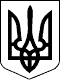 Дергачівська міська радаІІІ сесія VІІ скликанняРІШЕННЯВід 10 грудня  2015 року                                                                                                    № 5Про надання матеріальної допомоги громадянам – мешканцям м. Дергачі, які проходять військову службу за призовом під час мобілізації до Збройних Сил України на особливий період                      Розглянувши заяви гр. Бондаренко Галини Іванівни, яка зареєстрована за адресою: м. Дергачі, пров. Заводський, 13, про надання матеріальної допомоги сину - гр. Несміян Віталію Володимировичу, гр. Троценко Галини Миколаївни, яка зареєстрована за адресою: м. Дергачі, вул. Сумський шлях (колишня Петровського), 64, про надання матеріальної допомоги сину - гр. Троценко Михайлу Павловичу, у зв’язку із скрутним матеріальним становищем, документи, що посвідчують проходження військової служби під час мобілізації, в особливий період, з метою підтримки громадян, які опинилися в складних життєвих обставинах, враховуючи рекомендації постійної з питань планування, бюджету та фінансів Дергачівської міської ради, керуючись ст.ст. 26, 59 Закону України «Про місцеве самоврядування в Україні» міська рада –ВИРІШИЛА:Надати матеріальну допомогу у зв’язку зі скрутним матеріальним становищем військовозобов’язаним:гр. Несміян Віталію Володимировичу, у розмірі 500 грн. 00 коп. (п’ятсот гривень 00 коп.) із здійсненням виплати його матері Бондаренко Галини Іванівни;гр. Троценко Михайлу Павловичу, у розмірі 500 грн. 00 коп. (п’ятсот гривень 00 коп.) із здійсненням виплати його матері - гр. Троценко Галині Миколаївні.Контроль за виконанням даного рішення покласти на постійну комісію з питань планування, бюджету та фінансів Дергачівської міської ради.Дергачівський міський голова                                                             О.В.Лисицький